Карта урока для организации занятий с использованиемэлектронного обучения и дистанционных образовательных технологийВопросы можно задать по адресу электронной почты  wikahirkina@mail.ru или в мессенджерах: WhatsApp (№ 8-928-289-77-95)с 9.00 до 9.30 (время фактического проведения урока), с  12.30 до  13.00 (часы  неаудиторной  занятости,  проведение  индивидуальнойконсультации)Выполненное практическое задание необходимо предоставить в любом доступном формате (скан, фотография, документ MS Word; указывается вариант, которым владеет учитель и учащиеся (группы учащихся)):письмом на адрес электронной почты для обратной связи;сообщением в WhatsApp № 8-928-289-77-95При отправке ответа в поле «Тема письма» и названии файла укажите свои данные: класс, учебный предмет, фамилию, имя и отчество.Карта урока для организации занятий с использованиемэлектронного обучения и дистанционных образовательных технологийВопросы можно задать по адресу электронной почты  wikahirkina@mail.ru или в мессенджерах: WhatsApp (№ 8-928-289-77-95)с 9.40 до 10.10 (время фактического проведения урока), с  12.30 до  13.00 (часы  неаудиторной  занятости,  проведение  индивидуальнойконсультации)Выполненное практическое задание необходимо предоставить в любом доступном формате (скан, фотография, документ MS Word; указывается вариант, которым владеет учитель и учащиеся (группы учащихся)):письмом на адрес электронной почты для обратной связи;сообщением в WhatsApp № 8-928-289-77-95При отправке ответа в поле «Тема письма» и названии файла укажите свои данные: класс, учебный предмет, фамилию, имя и отчество.Карта урока для организации занятий с использованиемэлектронного обучения и дистанционных образовательных технологийВопросы можно задать по адресу электронной почты  wikahirkina@mail.ru или в мессенджерах: WhatsApp (№ 8-928-289-77-95)с с 11.00 до 11.30 (время фактического проведения урока), с  12.30 до  13.00 (часы  неаудиторной  занятости,  проведение  индивидуальнойконсультации)Выполненное практическое задание необходимо предоставить в любом доступном формате (скан, фотография, документ MS Word; указывается вариант, которым владеет учитель и учащиеся (группы учащихся)):письмом на адрес электронной почты для обратной связи;сообщением в WhatsApp № 8-928-289-77-95При отправке ответа в поле «Тема письма» и названии файла укажите свои данные: класс, учебный предмет, фамилию, имя и отчество.Карта урока для организации занятий с использованиемэлектронного обучения и дистанционных образовательных технологийВопросы можно задать по адресу электронной почты  wikahirkina@mail.ru или в мессенджерах: WhatsApp (№ 8-928-289-77-95)с 11.40 до 12.10 (время фактического проведения урока), с  12.30 до  13.00 (часы  неаудиторной  занятости,  проведение  индивидуальнойконсультации)Выполненное практическое задание необходимо предоставить в любом доступном формате (скан, фотография, документ MS Word;  письмом на адрес электронной почты для обратной связи;сообщением в WhatsApp № 8-928-289-77-95При отправке ответа в поле «Тема письма» и названии файла укажите свои данные: класс, учебный предмет, фамилию, имя и отчество.УчительХиркина В.В.ПредметМатематика Класс4-бДата проведения урока12.05.2020Тема урокаДеление с остаткомОсновные изучаемые вопросыДеление многозначных чисел с остаткомТип урокаWhatsApp https://chat.whatsapp.com/D1vSHOuOSU7AnpkCmpsntVФорма обратной связиФотография домашней работыЗаданияЗаданияРабота по учебнику (с.76)1)Проверить правильность выполнения деления №3082)Решить уравнения №314Домашнее задание№311Критерии оценивания«5» - работа выполнена без ошибок,  «4» - 1-2 ошибки; «3» -  3-ошибкиУчительХиркина В.В.ПредметРусский языкКласс4-бДата проведения урока12.05.2020Тема урокаПравописание –тся и –ться в возвратных глаголахОсновные изучаемые вопросыПравописание –тся и –тьсяТип урокаWhatsApp https://chat.whatsapp.com/D1vSHOuOSU7AnpkCmpsntVФорма обратной связиФотография домашней работыЗаданияЗаданияРабота по учебнику1)Рассмотреть №2162)Прочитать правило на с.1043)Выполнить №220Домашнее задание№219Критерии оцениванияУчительХиркина В.В.ПредметЧтение Класс4-бДата проведения урока12.05.2020Тема урокаОбобщение по разделу «Страна Фантазия». Оценка достиженийОсновные изучаемые вопросыОбобщение знаний по изученному разделуСсылка на эл. платформуРекомендация: по возможности посмотреть видеоролик на РЭШ (урок №59), выполнить тренировочные заданияТип урока WhatsApp https://chat.whatsapp.com/D1vSHOuOSU7AnpkCmpsntVФорма обратной связиВыслать учителю фото ответов на вопросы тестаЗаданияЗаданияТест по теме «Страна Фантазия»1. Произведение «Приключения Электроника»  - это:а)  сказка;б) фантастическая повесть;в) рассказ.2. Найдите значение слова «контрабас»?а) струнный смычковый музыкальный инструмент;б) наука об общих закономерностях процессов управления и передачи информации в машинах, живых организмах и обществе;в) договор, соглашение3. Кому из героев принадлежит эта фраза – «Почему я должен был лежать в чемодане?»1) директору;2) отцу Алисы;3) Электронику;4) профессору Громову4.Найди причину нападения кустиков в произведении «Путешествие Алисы»:а) они были агрессивны;б) их забыли полить;в) надвигалась песчаная буря5.С помощью чего Алиса успокоила кустики?а) с помощью швабры;б) с помощью шланга;в) с помощью лейки;г) с помощью душа 6. На чемодане профессора Громова была надпись:а) «Осторожно! Стекло!»;б) «Осторожно! Приборы!»;в) «Не переворачивать!».7. Кому из героев принадлежит эта фраза: «Приглашал четырёх носильщиков. А сам руководил»:а) Зелёному;б) Громову;в) директору «Дубков».8. Укажи, как назывался космокатер, на котором путешествовала Алиса с папой.1) Орион;
2) Пегас;
3) Гермес;
4) Голубая чайка 9.В данный отрывок вставьте пропущенные слова.В следующее мгновение профессор был…. Он увидел, как мелькает между деревьями…   .а) у двери, синяя курточка;б) у окна, синяя курточка;в) у экрана, зеленая курточка;г) у ворот, зеленая кофточка10. Подберите синонимы к слову «сюрприз»а) приз;б) неожиданность;в) мечта11. Подберите синонимы к слову «прозрачный»а) мутный;б) грязный;в) чистый;г) кристальный12. Из какого произведения эти строки?Кусты были невысоки, мне по пояс, у них были длинные, серебристые с изнанки листья и довольно короткие, толстые корни, которые легко выходили из песка.а) Кир Булычев «Приключения Алисы»;б) Кир Булычев «Приключения Алины»;в) Е.С. Велтистов «Приключения Электроника»;г) Кир Булычев «Путешествие Алисы»УчительХиркина В.В.ПредметФизическая культураКласс4-бДата проведения урока12.05.2020Тема урокаХодьба и бег с изменением темпаОсновные изучаемые вопросыСпециальные упражнения для бега и правила бега на короткую дистанцию, техника высокого старта.Ссылка на эл. платформуРекомендация: по возможности посмотреть видеоролик на РЭШ (урок №13), выполнить тренировочные заданияТип урокаWhatsApp https://chat.whatsapp.com/D1vSHOuOSU7AnpkCmpsntVФорма обратной связиВыслать учителю фото домашней работыЗаданияЗадания1.Познакомиться с основными понятиямиБег – один из способов передвижения человека и животных.Бег на технику – это комплекс движений, сопровождающийся чередованием одноопорных и безопорных положений бегущего.Физическое упражнение – набор упорядоченных движений, составленных в двигательное действие.СУБ – специальные упражнения для бега.Скорость в беге – скорость передвижения человека.Выносливость в беге – это возможность организма противостоять утомлению при длительной дистанции.2.Теоретический материал для самостоятельного изучения       В начале тренировки по бегу надо провести разминку и растяжку связок и суставов. Чтобы не травмироваться во время бега.        Для этого сделайте приседания, отжимания, махи руками и ногами, наклоны, упражнения на растяжку.       В этом уроке мы подробно рассмотрим специальные упражнения для бега.Бег в жизни – это один из способов передвижения человека и животных.        Для занятий дома лучше подойдет площадка во дворе, главное не асфальтированная.         Вспомним несколько простых разминочных упражнений.Пробежка трусцой. Побегайте несколько минут вокруг площадки в легком темпе для разогрева мышц.Семенящий бег. Расслабленный бег на носках с маленькими шажками. Руки «болтаются» вдоль тела.Бег с поднимание коленей до ладошек. Колени поднимаются до ладошек, согнутых перед собой рук.Бег с подъёмом пяточек до ладоней рук. Поднимайте пяточки за спиной до касания ладоней рук за спиной.Передвижение приставным шагом, руки на поясе. Сделайте несколько раз два приставных шага правым и два приставных шага левым боком.Имитация тройного прыжка. С разбега сделайте три длинных прыжка с ноги на ногу, стараясь высоко поднимать бедра ноги. Повторите несколько раз.Движение задом наперед. Встаньте спиной к дорожке. Поверните голову назад, чтобы видеть куда вы двигаетесь. Начните сначала с шагов, потом бегите.Бег в припрыжку. Во время бега подпрыгивайте в верх, мягко приземляясь на полусогнутые ноги.Бег с выносом прямых ног вперед. Во время движения поднимаете прямые ноги вперед, вытягивая красиво носки.Прыжки из приседа вперед-вверх. Сделайте низкие приседания, положив руки на колени, резко выпрямите ноги и руки оттолкнувшись и сделайте прыжок вперед-верх. Повторите несколько раз подряд, пока не устанете.Пробежка для восстановления. После тренировки сделайте легкую пробежку вокруг площадки и растяжку.Домашнее задание Выполнить задания №1 и №2Задание №1. Выберите название физического упражнения, соответствующее иллюстрации.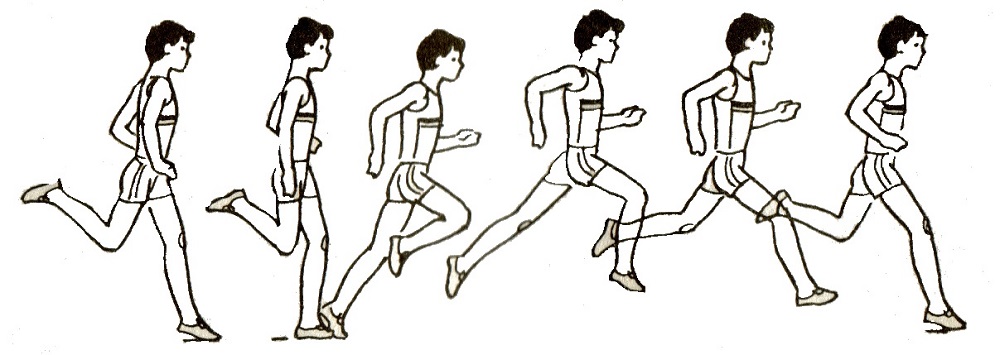 Варианты ответов: прыжки, бег, ходьба, метание.Задание №2 Найдите семь слов по теме урока.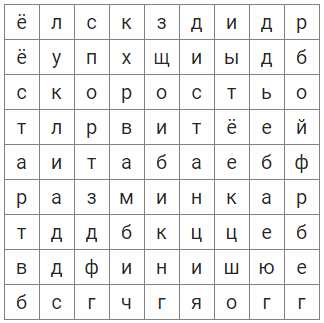 